INDICAÇÃO Nº 2348/2017Indica ao Poder Executivo Municipal a limpeza e retirada de entulhos do local onde se localizava o acampamento zumbi dos palmares.Excelentíssimo Senhor Prefeito Municipal, Nos termos do Art. 108 do Regimento Interno desta Casa de Leis, dirijo-me a Vossa Excelência para solicitar a limpeza e a retirada dos entulhos no antigo acampamento dos Palmares.                          Justificativa:Conforme relatos dos moradores do entorno,  estão preocupados com a proliferação de insetos e animais peçonhentos, e verificando “in loco”, verificamos grande quantidades de entulhos e sujeira, necessitando urgentemente da limpeza do local.Plenário “Dr. Tancredo Neves”,  03 de Março de 2017.                          Paulo Cesar MonaroPaulo Monaro-Vereador Líder Solidariedade-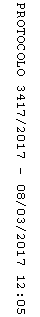 